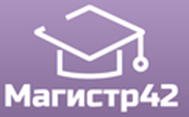 Всероссийский проект конкурсовметодических разработок уроков и внеклассных мероприятийдля педагогов и обучающихся.Публикуются списки победителей и призеров конкурса.Остальные участники получат сертификаты за участие.Рассылка наградных документов ( до 15 апреля  2021 года). Просим Вас проверять периодически папку Спам в своей почте, рекомендуем добавить наш электронный адрес в список контактов Вашей почты, чтобы письма с документами  не попадали в Спам.Приказ № 8 от 03.04.2021 г.Всероссийский конкурс«ЭРУДИТ» ВЕСНА – 2021Всероссийский конкурс«ЭРУДИТ» ВЕСНА – 2021Публикуются списки победителей и призеров конкурса.Остальные участники получат сертификаты за участие.Рассылка наградных документов (до 15 мая  2021 года). Просим Вас проверять периодически папку Спам в своей почте, рекомендуем добавить наш электронный адрес в список контактов Вашей почты, чтобы письма с документами  не попадали в Спам.Приказ № 10 от 04.05.2021 г.№ п/пФИОРЕГИОН1Сидоров МаксимЯковлева Татьяна АлександровнаКемеровская область2Кокорина Валентина АнатольевнаЛенинградская область3Ильина Татьяна АлександровнаМурманская область№ п/пФИОРЕГИОН1Шушубаева Мадина КаиргельдиновнаГ. Омск2Таранников Даниил АндреевичШушубаева Мадина КаиргельдиновнаГ. Омск3Морозова Елена ПетровнаСвердловская область4Маркина Виктория АлексеевнаТамбовская область5Чусовитина Ольга ЮрьевнаЧелябинская область